Panther Pledge Against Bullying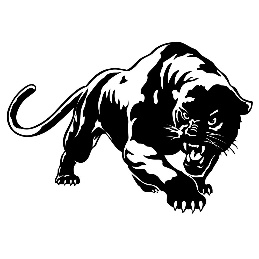 At Penn Cambria High School one of our main priorities is creating and maintaining an environment that is welcoming and accepting.  This year there will be an increased focus on bullying prevention.  The “Panther Pledge Against Bullying” is a district-wide initiative to prevent bullying and increase acceptance.  Penn Cambria High School staff members are expected to promote and reinforce the 4 non-negotiable common goals:   Panthers will not bully others!Panthers will try to help students who are bullied!Panthers will make it a point to include students who are easily left out!If Panthers know someone is being bullied, we will tell an adult at school and an adult at home!These expectations will be presented at each grade level meeting at the beginning of the school year.  All classrooms will receive a copy of these expectations.  Teachers will be required to display these expectations in the classrooms and reinforce them often.  They will be displayed throughout the building as well.  Teachers will include the “Panther Pledge Against Bullying” when explaining the classroom rules, the HS non-negotiable rules, and procedures for each of the courses.**Interventions for student support: Student Support Advisory CommitteeComprised of students, counselors, and both principals Assist and empower students to increase a more positive school climateSchool Climate SurveysConduct school climate surveys throughout the yearStudent Support Advisory Committee will analyze the data for future interventions and recommendations Quarterly NewslettersDeveloped by the Student Support Advisory Committee  Possible topics will include: Anti-bullying efforts, stress management techniques, reporting procedures, suicide prevention, mental health tips, resources for parents, etc.Parents and staff will receive the quarterly newslettersProcedure for reporting instances of bullying at PCHS: Report incidents of bullying immediately to the building principal or assistant principalIf teachers, staff, or school counselors are informed of instances of bullying, a report must be immediately made to the building principal or assistant principal. Complaints of bullying will be investigated promptly and corrective action will be taken when allegations are verified.Parents will be notified.  Confidentiality will be maintained for ALL parties.Appropriate interventions will be utilized to ensure a continued positive school environment.    